	TRIAL CHAIRPERSON	TRIAL SECRETARY	Bob Domfort 	Trisha Stall		37 S Greenfield Rd 			Greenfield Center NY 12833	                                                                              (518) 331-7814	bob@agiledogs.net 	trisha@agiledogs.netOther committee members: Gary Guyon, Jean Guyon, Eileen Rogers, Chris PennaCHECK INSaturday:  Check-in 7:00 AM to 7:30 AMSee the forms page at www.k9cpe.com for a membership form.See “Registering with CPE” in the online rulebook for registration questions.PRIZES AND AWARDSRibbons will be awarded for 1st through 4th place for all classes.  Placements will be determined by no faults first, then by least amount of time.  If there is a tie of score and time, each dog will be awarded the same placement, with the following placement(s) not awarded, if any.  Placements are not awarded it the dog has a non-qualifying score.ODORSBIRCH (Betula Lenta) – Used in Level 1 through Level CANISE (Pimpinella Anisum) – Used in Level 2 through Level CCLOVE (Eugenia caryophyllata) – Used in Level 3 through Level CCYPRESS (Cupressus sempevirens) – Used in Level 5 through Level CVETIVER (Vetiveria zizanioides) – Used in Level CNOTICE TO EXHIBITORSThe safety of the dogs is our primary concern.  By entering this trial, exhibitors acknowledge that they are familiar with the rules and regulations of this sport, and that their dogs are familiar with and able to perform all obstacles safely.Entry fees will not be refunded in the event that a dog is absent, disqualified, excused, or barred from competition by action of the show committee.It is expressly understood that exhibitors alone are responsible for the behavior of their dog(s) and / or children.  Any exhibitor whose dog(s) and / or children create unnecessary disturbances or repeatedly engage in unsafe or disruptive behavior may, at the discretion of the show committee, be asked to leave the show site.  In that case, no refund of any fees paid will be made.No entry fee will be refunded if the trial cannot open or be completed by reason of riots, civil disturbances, fire, an act of God, public emergency, act of a public enemy, or any other cause beyond the control of the organizing committee.Exhibitors are responsible for complete, accurate, and legible information on the entry forms: illegible or incomplete entries cannot be entered in the show.There is a returned check fee of $25.Directions to AgileDogs at JAZZ, 37 South Greenfield Rd, Greenfield Center NY:FROM THE NORTH OR SOUTH: Take 87 (Northway) to exit 15. At the exit ramp head toward Saratoga Springs on Rt. 50 South. Follow Rt. 50 until it intersects with Broadway. Turn left at stop light, continue on Rt. 50/Broadway. At the third stoplight, turn right onto Church St. (Rt. 9N). The HUGE, WHITE Adirondack Trust building is on one corner and City Hall on the opposite corner. Take Church St. (9N) out of Saratoga Springs. You will go past the Saratoga Hospital on the right, past a medical complex. Continue for approximately 5 miles. You will eventually come to the little village of Greenfield Center. At the stoplight, turn left onto South Greenfield Rd. Go up a little hill, down the hill and then on the right you'll see yellow and black arrow signs, the driveway for Jazz is just past those signs. Drive up the paved driveway, past a large white house. The Training building is in the back.

FROM THE EAST: Take Rt. 7 to 87 north (Northway) or take Interstate 90 to 87 north (Northway). Go north to exit 15. Turn left at the top of the exit ramp and head toward Saratoga Springs on Rt. 50 south. Follow Rt. 50 until it intersects with Broadway. Turn left at stop light, continue on Rt. 50/Broadway. At the third stoplight, turn right onto Church St. (Rt. 9N). The HUGE, WHITE Adirondack Trust building is on one corner and City Hall on the opposite corner. Take Church St. (9N) out of Saratoga Springs. You will go past the Saratoga Hospital on the right, past a medical complex. Continue for approximately 5 miles. You will eventually come to the little village of Greenfield Center. At the stoplight, turn left onto South Greenfield Rd. Go up a little hill, down the hill and then on the right you'll see yellow and black arrow signs, the driveway for Jazz is just past those signs. Drive up the paved driveway, past a large white house. The Training building is in the back.

FROM SCHENECTADY: Take Rt. 50 North to Saratoga Springs. Continue through the City of Saratoga Springs to the intersection with Rt. 9N (Church St.) turn left onto Church St. and head west out of Saratoga Springs. The HUGE, WHITE Adirondack Trust building is on one corner and City Hall on the opposite corner. Take Church St. (9N) out of Saratoga Springs. You will go past the Saratoga Hospital on the right, past a medical complex. Continue for approximately 5 miles. You will eventually come to the little village of Greenfield Center. At the stoplight, turn left onto South Greenfield Rd. Go up a little hill, down the hill and then on the right you'll see yellow and black arrow signs, the driveway for Jazz is just past those signs. Drive up the paved driveway, past a large white house. The Training building is in the back.DISCLAIMER AND INDEMNITY – MUST BE SENT WITH ENTRYI / we acknowledge that I am / we are familiar with the current rules applying to CPE Agility Trials, including all terms and conditions contained in this Event Premium. I / we agree that the Host Club holding the Scent Sport Trial has the right to refuse entry for cause which the Host Club, in its sole judgment, shall deem to be sufficient.  Upon acceptance of this entry, I / we agree to hold (a) Canine Performance Events, Inc., (b) this Host Club, (c) the owner or lessee of the premises, (d) any sponsors of this event, and each of their members, directors, officers, agents, show secretary, show chairperson, show committee and employees harmless from any claim or loss or injury or expenses (including attorney fees) which may be alleged to have been caused directly or indirectly to any person or thing arising out of or in consequence of my / our participation in the Scent Sport Trial or the act of my/our dog, howsoever such injuries or damage may be caused and whether or not the same may have been caused by negligence of the aforementioned parties or any of their employees or agents, or any other persons. I / we further agree to hold the aforementioned parties harmless from any claim or loss of this dog by disappearance, theft, death or otherwise, and from any claim for damage or injury to the dog, whether any claim be caused or alleged to be caused by the negligence of the Host Club or any of the parties aforementioned, or by the negligence of any other person, or any other cause or causes.  No changes to trial results will be made once the trial has been completed – handlers are responsible for the accuracy of information in their confirmation from the trial secretary (dog’s info, level, etc), prior to running in a trial, and for reporting any discrepancies of posted results prior to leaving the trial site each day.  This also includes if there was a correction to a scribe sheet – the handler must verify that the results were corrected as well.Sharing your time will help our trial run smoother than ever.  If you aren’t sure how to do a job we’ll be happy to train you!  Thank you!!
Yes I would like to work!  	I am also bringing a friend that can work!  	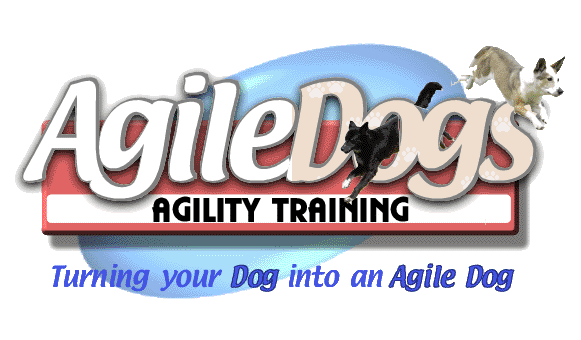 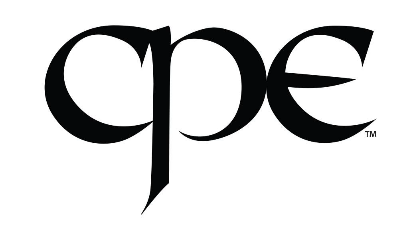 CANINE PERFORMANCE EVENTSSANCTIONED 
CANINE 
SCENT SPORT 
TRIALCANINE SCENT SPORT TRIAL PREMIUM LISTSANCTIONED BYCANINE PERFORMANCE EVENTS, INC.Event Date:  
November 27, 2021Location:AgileDogs at JAZZ, 37 South Greenfield Rd., 
Greenfield Center, NY
Judge: Dorianne Alman, NH
Following are the classes offered for each level.  The order will be determined by the judge.  We will be running by level, so one level will finish before the next level starts.Saturday, November 27, 20212 Rounds of Containers2 Rounds of Exteriors2 Rounds of InteriorsOfficial CPE Entry Form – Hosted by AgileDogs Agility Training  Official CPE Entry Form – Hosted by AgileDogs Agility Training  Official CPE Entry Form – Hosted by AgileDogs Agility Training  Official CPE Entry Form – Hosted by AgileDogs Agility Training  Official CPE Entry Form – Hosted by AgileDogs Agility Training  Official CPE Entry Form – Hosted by AgileDogs Agility Training  Trial Dates: November 27, 2021Trial Dates: November 27, 2021Trial Dates: November 27, 2021Trial Dates: November 27, 2021Final Closing Date:  November 17, 2021Final Closing Date:  November 17, 2021Entry Method: No Opening Postmark, the trial is openEntry Method: No Opening Postmark, the trial is openEntry Method: No Opening Postmark, the trial is openEntry Method: No Opening Postmark, the trial is openEntry Method: No Opening Postmark, the trial is openEntry Method: No Opening Postmark, the trial is openMake check payable to AgileDogs and Mail Entries to:Trisha Stall, 37 S Greenfield Rd Greenfield Center NY 12833NOTE: All Signatures Must Be Waived On All Overnight Or Priority Packages.Make check payable to AgileDogs and Mail Entries to:Trisha Stall, 37 S Greenfield Rd Greenfield Center NY 12833NOTE: All Signatures Must Be Waived On All Overnight Or Priority Packages.Make check payable to AgileDogs and Mail Entries to:Trisha Stall, 37 S Greenfield Rd Greenfield Center NY 12833NOTE: All Signatures Must Be Waived On All Overnight Or Priority Packages.Make check payable to AgileDogs and Mail Entries to:Trisha Stall, 37 S Greenfield Rd Greenfield Center NY 12833NOTE: All Signatures Must Be Waived On All Overnight Or Priority Packages.Make check payable to AgileDogs and Mail Entries to:Trisha Stall, 37 S Greenfield Rd Greenfield Center NY 12833NOTE: All Signatures Must Be Waived On All Overnight Or Priority Packages.Make check payable to AgileDogs and Mail Entries to:Trisha Stall, 37 S Greenfield Rd Greenfield Center NY 12833NOTE: All Signatures Must Be Waived On All Overnight Or Priority Packages.Dog’s CPE ID #___ ___ ___ ___ ___ -- ___ ___Dog’s CPE ID #___ ___ ___ ___ ___ -- ___ ___Dog’s CPE ID #___ ___ ___ ___ ___ -- ___ ___Dog’s Call NameDog’s Call NameDog’s Call NameBreedBreedBreedBreedBreedBreedOwnerOwnerOwnerOwnerOwnerOwnerHandler (if different than owner)Handler (if different than owner)Handler (if different than owner)Handler (if different than owner)Handler (if different than owner)Handler (if different than owner)AddressAddressAddressAddressAddressAddressCity / State / ZipCity / State / ZipCity / State / ZipCity / State / ZipCity / State / ZipCity / State / ZipPhone & emailPhone & emailPhone & emailPhone & emailPhone & emailPhone & emailSaturday November 27, 2021(circle level for each class)Saturday November 27, 2021(circle level for each class)Saturday November 27, 2021(circle level for each class)Saturday November 27, 2021(circle level for each class)Saturday November 27, 2021(circle level for each class)Cont. Rd 1 1   2   3    5   C  $18$18$18Cont. Rd 2 1   2   3    5   C  $18$18$18Exteriors Rd 1 1   2   3    5   C  $18$18$18Exteriors Rd 2 1   2   3    5   C  $18$18$18Interiors Rd 1 1   2   3    5   C   $18 $18 $18Interiors Rd 2	 1   2   3    5   C  $18$18$18One dog per handler per classOne dog per handler per classOne dog per handler per classOne dog per handler per classOne dog per handler per classOne dog per handler per classThe order of the classes above may or may not reflect the running order.The order of the classes above may or may not reflect the running order.The order of the classes above may or may not reflect the running order.The order of the classes above may or may not reflect the running order.The order of the classes above may or may not reflect the running order.The order of the classes above may or may not reflect the running order.Discount package price: all classes, one dog - $100.00Discount package price: all classes, one dog - $100.00Discount package price: all classes, one dog - $100.00Discount package price: all classes, one dog - $100.00Discount package price: all classes, one dog - $100.00Discount package price: all classes, one dog - $100.00Total Fees Enclosed in US funds:                                                     $Total Fees Enclosed in US funds:                                                     $Total Fees Enclosed in US funds:                                                     $Total Fees Enclosed in US funds:                                                     $Total Fees Enclosed in US funds:                                                     $Total Fees Enclosed in US funds:                                                     $An ID number is required to enter a CPE trial, pending entries cannot be accepted An ID number is required to enter a CPE trial, pending entries cannot be accepted An ID number is required to enter a CPE trial, pending entries cannot be accepted An ID number is required to enter a CPE trial, pending entries cannot be accepted An ID number is required to enter a CPE trial, pending entries cannot be accepted An ID number is required to enter a CPE trial, pending entries cannot be accepted THIS DISCLAIMER MUST BE SIGNEDAND INCLUDED FOR A VALID ENTRYI / we agree to abide by the rules of CPE currently in effect at the time of the trial date and all terms and conditions pertaining to this Event.  I/we testify that the dog entered is healthy and vaccinated or titered.  I/we certify that the dog entered is not dangerous to any person or other dog.  By signing below, I/we agree to the disclaimer and indemnity obligations on this entry form; including the statement below the signature line.Signature – Owner or Parent / Guardian if Minor		DateEntry form MUST be signed and the Disclaimer MUST be attached for a valid entry